Publicado en  el 11/12/2014 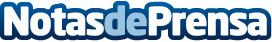 Entre julio y septiembre de 2014, se vendieron  80.136 viviendasLos resultados de la estadística sobre transacciones inmobiliarias de viviendas realizadas ante notario muestran que en el tercer trimestre de 2014 se vendieron en España 80.136 viviendas. Para encontrar un tercer trimestre con más transacciones (80.550) hay que remontarse al año 2010.Datos de contacto:Ministerio de FomentoNota de prensa publicada en: https://www.notasdeprensa.es/entre-julio-y-septiembre-de-2014-se-vendieron_1 Categorias: Inmobiliaria http://www.notasdeprensa.es